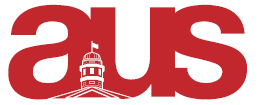 Report of AHCSSA, AUS Council January 24th, 2018General Updates:We held a Meet and Greet event on Tuesday, January 16. Our call for VP External and VP Academic are ongoing until January 25. 
Upcoming Initiatives:Nothing to report for the time being. Respectfully Submitted,Sarah MacRae-KorobkovAHCSSA, President 